ПРОЕКТ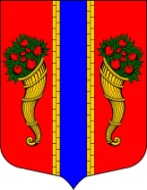 СОВЕТ ДЕПУТАТОВМУНИЦИПАЛЬНОГО ОБРАЗОВАНИЯНОВОЛАДОЖСКОЕ ГОРОДСКОЕ ПОСЕЛЕНИЕВОЛХОВСКОГО МУНИЦИПАЛЬНОГО РАЙОНАЛЕНИНГРАДСКОЙ ОБЛАСТИ(4 созыв)                                        РЕШЕНИЕ__________ 2023г.                                                                                             № _____В соответствии с Федеральным законом от 06.10.2003 года №131-ФЗ «Об общих принципах организации местного самоуправления в Российской Федерации», согласно пункту 4 статьи 12, пункту 3 статьи 393 и пункту 1 статьи 397 Налогового Кодекса Российской Федерации и на основании Устава муниципального образования Новоладожское городское поселение Волховского муниципального района Ленинградской области Совет депутатов МО Новоладожское городское поселениеРЕШИЛ:Внести в решение Совета депутатов МО Новоладожское городское поселение № 21 от 22.11.2019г. «Об установлении земельного налога на территории МО Новоладожское городское поселение» следующие изменения:Пункт 3 исключить.Пункт 5 исключить.Настоящее решение вступает в силу после официального опубликования в средствах массовой информации, подлежит размещению на официальном сайте администрации Новоладожского городского поселения в информационно-телекоммуникационной сети «Интернет» New-Ladoga-adm.ru.Контроль исполнения настоящего решения возложить на постоянную депутатскую комиссию по бюджету, налогам и экономическим вопросам.Глава МО Новоладожское городское поселение                                                 А.Н. КузьминО внесении изменений в решение Совета депутатов МО Новоладожское городское поселение № 21 от 22.11.2019г. «Об установлении земельного налога на территории МО Новоладожское городское поселение» 